PYTHON PROGRAMMINGOpen python from the Windows Programs area on the computer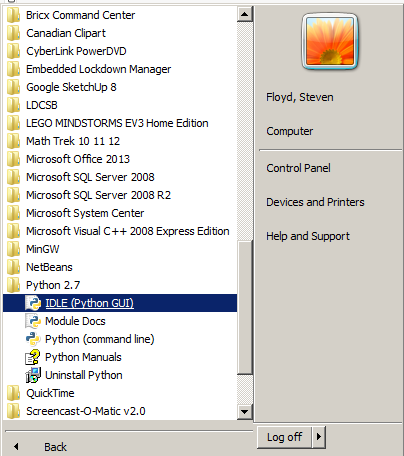 Click File… New File…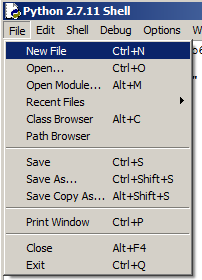 3. In the blank window type the following: 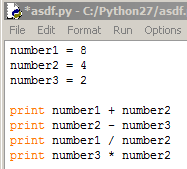 4. Click File… Save As and save your program as Python15. Click Run and then Run Module or just press F5: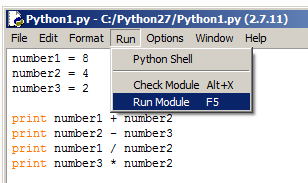 6. You should see the following on the screen, this is the output from your program: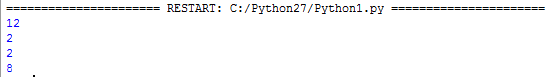 7. Now it is time to write some new code:Create a program that:-creates a variable called num1 that is equal to 4-creates a variable called num2 that is equal to 7-creates a variable called num3 that is equal to 12-prints the equation num1 + num3-prints the equation num3-num2-prints the equation num3 * num2 * num1	Your code should look like this: 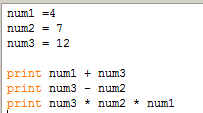 	Run your program and record the output here:8. Now it is time to create another program:	Create a program that:		-creates a variable called length that is equal to 5		-creates a variable called width that is equal to 7		-creates a variable called area that is equal to length * width		-prints the variable area to the screen (print area)Run your program and record the output here: 9. Now it is time to create another program:	Create a program that:		-creates a variable called base equal to 8 and a variable called height equal to 9		-creates a variable called area that is equal to base times height divided by 2		-prints the variable area to the screen (print area)Run your program and record the output here: 